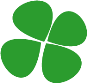 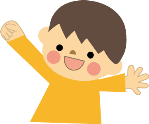 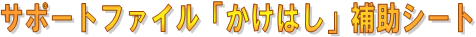 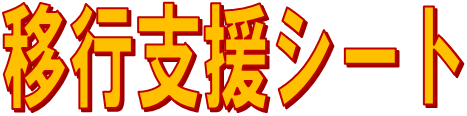 ～スムーズな学校生活のスタートのために～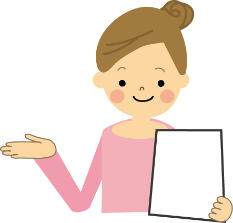 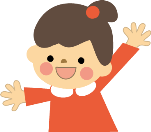 　この移行支援シートは、お子様が中学校生活をスタートする際に、小学校で受けていた配慮や支援を、進学先にお伝えするものです。　サポートファイル「かけはし」に合わせて綴じこんで御活用ください。　　  １　進学後も継続して取り組んでほしい内容や配慮事項 ※　これまで大事にしてきた指導内容・方法の工夫（環境や働き掛けの工夫、支援のこつ、情緒的に不安定になったときの対応など）や配慮事項などを該当する項目の番号を示し記入します。２　興味・関心等について３　進学後の学校生活に関する要望・期待等（保護者記入欄）【資料】　各項目の観点例児童の名前保護者の名前在籍する小学校名記入者進学する中学校名作成年月日項　　目配慮・支援健康・身体機能①　健康面に関する配慮健康・身体機能②　視覚健康・身体機能③　聴覚健康・身体機能④　姿勢保持健康・身体機能⑤　移動健康・身体機能⑥　手指の動き健康・身体機能⑦　その他（        ）身辺処理・生活①　食事身辺処理・生活②　排せつ身辺処理・生活③  衣服の着脱身辺処理・生活④  片付け身辺処理・生活⑤  用具の使用・活用身辺処理・生活⑥  役割（手伝い、係活動など）身辺処理・生活⑦  金銭身辺処理・生活⑧  その他（        ）社会性・行動①　指示や話の内容理解社会性・行動②　意思の伝達社会性・行動③　集団行動・遊び社会性・行動④　決まりの理解や遂行社会性・行動⑤　人とのかかわり社会性・行動⑥　感情のコントロール社会性・行動⑦　危険回避・危険予知社会性・行動⑧　その他（        ）学　　習①  聞くこと学　　習②　話すこと学　　習③　読むこと学　　習④　書くこと学　　習⑤　計算すること学　　習⑥  推論すること学　　習⑦　描くこと学　　習⑧  その他（進度、宿題の量、試験での特別措置等）項　　　　　　　目項　　　　　　　目項　　　　　　　目主に小学校で行ってきた配慮・支援興　味・　関　心　等得意なこと好きな遊び興　味・　関　心　等苦手なこと嫌いな活動興　味・　関　心　等禁忌事項項　　目項　　目各　項　目  の　観　点　例健康・身体機能①　健康面に関する配慮睡眠、栄養、生活リズム、呼吸、体温、脈拍、てんかん健康・身体機能②　視覚視力、視野、色覚、光覚、眼球運動、斜視健康・身体機能③　聴覚呼び掛けや音への反応、聴力、補聴器、人工内耳健康・身体機能④　姿勢保持首のすわり、寝返り、座位、立位、姿勢変換、変形健康・身体機能⑤　移動歩行、車いす、歩行器、杖使用、階段、健康・身体機能⑥　手指の動き指の開閉、つかむ、持つ、操作する、巧緻性健康・身体機能⑦　その他清潔、衣服の調節　など身辺処理・生活①　食事好き嫌い、はし等の使用、そしゃく、えん下、食事の形態身辺処理・生活②　排せつ排便、排尿、導尿、排便後の処理、手洗い身辺処理・生活③  衣服の着脱着る、脱ぐ、ハンガーの使用、くつを脱ぐ・履く身辺処理・生活④  片付け学習用具の整理、衣服の整理、掃除用具の整理身辺処理・生活⑤  用具の使用・活用はさみやのり、筆記用具、諸器具身辺処理・生活⑥  役割手伝い、係活動身辺処理・生活⑦  金銭お金の理解、買い物、自動販売機の利用、貯金身辺処理・生活⑧  その他あいさつ、自然へのかかわり、スケジュールの理解や変更など社会性・行動①　指示や話の内容理解指示の理解・遂行社会性・行動②　意思の伝達言葉、視線、指さし、身振り、サイン、絵・文字カード社会性・行動③　集団行動・遊び学校行事への参加、遊びの様子（一人遊び、平行遊びなど）、遊びのルール社会性・行動④　決まりの理解や遂行順番、学校等の決まり、公共施設の利用社会性・行動⑤　人とのかかわり視線の共有、家族とのかかわり、教師や友達とのかかわり社会性・行動⑥　感情のコントロール多動性、衝動性、パニック社会性・行動⑦　危険回避・危険予知交通ルールの遵守、危険な場所への立入、火気や刃物の使用、異食社会性・行動⑧　その他こだわりの有無  など学習①  聞くこと聞き違い、聞きもらし、集団の場での聞き取り、話し合いへの参加学習②　話すこと話す速さ、単語の羅列や語いの少なさ、筋道立てた話、分かりやすい伝え方学習③　読むこと読み間違い、語句や行のとばし、音読の速さ、要点の読み取り学習④　書くこと文字の形や大きさ、筆順、細部の間違い、句読点の使用、作文力学習⑤　計算すること学年相応の数の理解や表記、計算力、文章題の理解学習⑥  推論すること事物の因果関係の理解、目的に沿った行動の計画、必要に応じた修正、早合点や考えの飛躍学習⑦　描くこと図形の模写、見取り図や展開図の理解、人や物の描画学習⑧  その他身近な生活に関する知識や理解（生き物、地図など）、音楽 など学習進度、課題や宿題の量の調整、テスト（試験）時の特別措置等